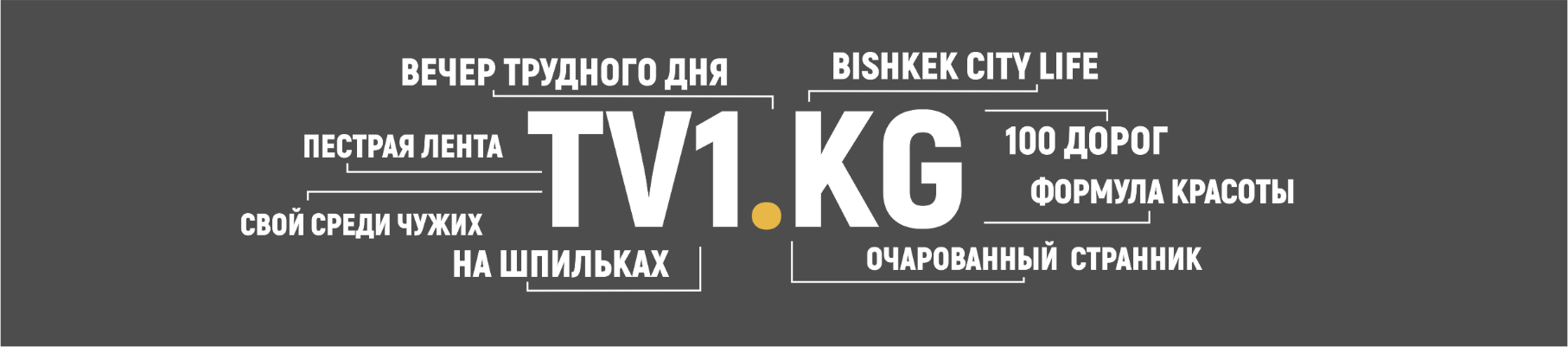 ПРАЙС НА РАЗМЕЩЕНИЕ РЕКЛАМЫ НА ТЕЛЕКАНАЛЕ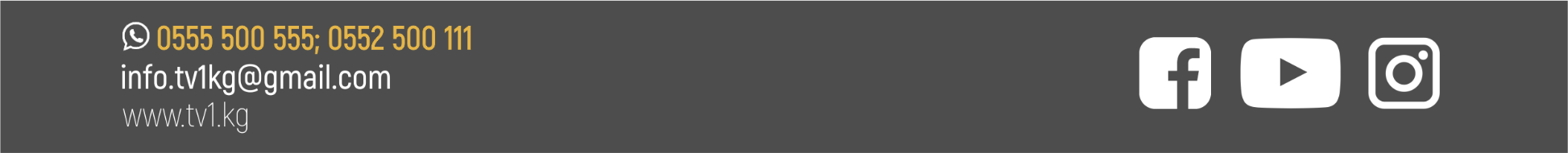 ВИД РЕКЛАМЫВИД РЕКЛАМЫВИД РЕКЛАМЫСТОИМОСТЬПРИМЕЧАНИЕПРОКАТ РОЛИКОВОФФ-ТАЙМ / 00:00-18:00ПРАЙМ-ТАЙМ /18:00-00:00ОФФ-ТАЙМ / 00:00-18:00ПРАЙМ-ТАЙМ /18:00-00:001 МИНУТА/ 3000 сом1 МИНУТА/ 7000 сом10% наценка за позицию. Скидки.НИЖНИЙ ТЕЛЕБАННЕР 10-15 РАЗ В ДЕНЬ (15 СЕК)НИЖНИЙ ТЕЛЕБАННЕР 10-15 РАЗ В ДЕНЬ (15 СЕК)НИЖНИЙ ТЕЛЕБАННЕР 10-15 РАЗ В ДЕНЬ (15 СЕК)30 ДНЕЙ/ 30000 сомАнимированныйВо время фильмовПОЛНОЭКРАННЫЙ БАННЕР12 РАЗ В ДЕНЬ (12 СЕК)ПОЛНОЭКРАННЫЙ БАННЕР12 РАЗ В ДЕНЬ (12 СЕК)ПОЛНОЭКРАННЫЙ БАННЕР12 РАЗ В ДЕНЬ (12 СЕК)30 ДНЕЙ/ 40000 сомВ рекламных блоках3D-БЕГУШКА15-20 РАЗ В ДЕНЬ3D-БЕГУШКА15-20 РАЗ В ДЕНЬ1 ДЕНЬ1 СИМВОЛ –     4 сома1 КАРТИНКА – 20 сомТолько на телеканале TV1KG_КыргызстанПИАР-СЮЖЕТ / ВИДЕОБЛОГПИАР-СЮЖЕТ / ВИДЕОБЛОГПИАР-СЮЖЕТ / ВИДЕОБЛОГ7 ВЫХОДОВ/ 70000 сомВ стоимость входит съемка и монтажАФИША БИШКЕКА Культура, развлечения, спортАФИША БИШКЕКА Культура, развлечения, спортАФИША БИШКЕКА Культура, развлечения, спорт5 РАЗ В ДЕНЬ/15000 сом (за страницу)70 000 сом (Вся АФИША)Заставки 2 раза, в начале и в конце.Плашки внутри. СПОНСОРСТВО ТЕЛЕПРОЕКТОВСПОНСОРСТВО ТЕЛЕПРОЕКТОВСПОНСОРСТВО ТЕЛЕПРОЕКТОВ30 ДНЕЙ/ от 100 000 сомДоговорная цена ВЕЧЕР ТРУДНОГО ДНЯБИЗНЕС-ГОСТЬВЕЧЕР ТРУДНОГО ДНЯБИЗНЕС-ГОСТЬВЕЧЕР ТРУДНОГО ДНЯБИЗНЕС-ГОСТЬ 100 000 сом/2 показа30-35 минутПЕСТРАЯ ЛЕНТА (СПОНСОРСТВО)ПЕСТРАЯ ЛЕНТА (СПОНСОРСТВО)ПЕСТРАЯ ЛЕНТА (СПОНСОРСТВО)150 ПОКАЗОВ В МЕСЯЦ200 000 сомДлительность программы 25 минутПРОГНОЗ ПОГОДЫ (60 сек)ПРОГНОЗ ПОГОДЫ (60 сек)ПРОГНОЗ ПОГОДЫ (60 сек)5 РАЗ В ДЕНЬ/ 70 000 сомПолноэкранный или баннер нижнийМАЛЫЙ РЕКЛАМНЫЙ ПАКЕТ(Со-Партнер)МАЛЫЙ РЕКЛАМНЫЙ ПАКЕТ(Со-Партнер)МАЛЫЙ РЕКЛАМНЫЙ ПАКЕТ(Со-Партнер) 200 000 сомПакет рекламы по согласованиюСРЕДНИЙ РЕКЛАМНЫЙ ПАКЕТ(Официальный Партнер)СРЕДНИЙ РЕКЛАМНЫЙ ПАКЕТ(Официальный Партнер)СРЕДНИЙ РЕКЛАМНЫЙ ПАКЕТ(Официальный Партнер) 350 000 сомПакет рекламы по согласованиюБОЛЬШОЙ РЕКЛАМНЫЙ ПАКЕТ(Генеральный Партнер)БОЛЬШОЙ РЕКЛАМНЫЙ ПАКЕТ(Генеральный Партнер)БОЛЬШОЙ РЕКЛАМНЫЙ ПАКЕТ(Генеральный Партнер) 500 000 сомПакет рекламы по согласованиюПРИ ОПЛАТЕ БАРТЕРОМ СТОИМОСТЬ УСЛУГ НА  50% ВЫШЕПРИ ОПЛАТЕ БАРТЕРОМ СТОИМОСТЬ УСЛУГ НА  50% ВЫШЕПРИ ОПЛАТЕ БАРТЕРОМ СТОИМОСТЬ УСЛУГ НА  50% ВЫШЕПРИ ОПЛАТЕ БАРТЕРОМ СТОИМОСТЬ УСЛУГ НА  50% ВЫШЕПРИ ОПЛАТЕ БАРТЕРОМ СТОИМОСТЬ УСЛУГ НА  50% ВЫШЕ